Forslag til netværkstema:Hvorfor tænker, du at temaet er interessant?Hvad er udfordringen og hvilke konsekvenser har den for målgruppen? Hvad er potentialerne eller drømmen? (Vi spørger ikke til løsningen) Hvilken værdi kan arbejdet med temaet skabe og for hvem?På hvilke områder/afdelinger er temaets udfordring synlig/mærkbar – og hvordan?Hvem har bidraget til at beskrive temaet? (Hvilke perspektiver har du fået med i temabeskrivelsen, har du drøftet udfordringen eller temaet med borgere, temaets målgruppe, kollegaer, virksomheder m.fl. – og i så fald hvem?)Hvilken viden har du nu efter udfoldelsen af netværkstemaet? Husk at eksplicitere og dokumentere dine overvejelser – det kan både hjælpe med at kvalificere dem og skabe grundlag for jeres evaluering.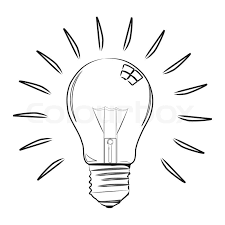 